Liebe WiWö, heuer fährt die ganze Gruppe 8 auf…		…ins Pfadfinderzentrum Leibnitz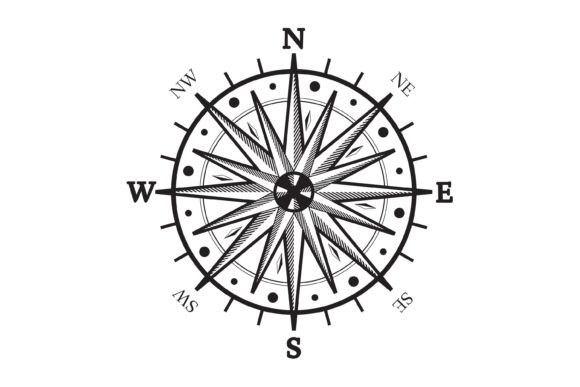 Treffpunkt:	Samstag, 01.07.2023, 07:30 Uhr (Abfahrt 07:58 Uhr)
Hauptbahnhof Wien, Treffpunkt Infopoint ÖBB - Ebene 0Rückkehr:	Samstag 08.07, GEÄNDERT 14:02 Uhr,
Hauptbahnhof Infopoint ÖBB - Ebene 0Anmeldeschluss:	Montag, 12.06.2023	Kosten: 	€ 330,-Der Lagerbeitrag ist bitte zu überweisen an: Kontoinhaber: Christine Wirth
IBAN : AT09 2011 1287 1583 4606
BIC : GIBAATWWXXX
Verwendungszweck: SoLa 2023 WiWö, Vorname Nachname des KindesBitte unbedingt mitnehmen: Spannleintuch, Schlafsack, Hausschuhe, kleiner Rucksack mit Trinkflasche, warme/regenfeste Kleidung und Schuhe. E-Card.Solltet ihr Fragen haben, wendet euch bitte an das Stufen-Team bzw. per Mail an die Lagerleitung katrin.wustinger@wpp.at.Ich melde den jungen Menschen _________________________________________ für das Sommerlager von 01.07. – 08.07.2023 an und akzeptiere gleichzeitig die Lagerregeln.Ich möchte die Pfadfindergruppe 8 für die Anschaffung von Material (Zelten, etc.) mit einem zusätzlichen Beitrag von ____ € unterstützen und zahle diesen gemeinsam mit dem Lagerbeitrag.Datum:					Unterschrift: 					    